Tuần 20  (Từ ngày 22/1/2024 đến ngày 26/01/2024)			 Lớp 4A2    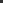 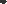 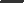 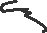 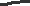 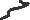 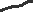 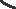 Tháng   1   năm 2023- Tổng số lượt sử dụng ĐDDH:  - Số lượt sử dụng BGĐT:       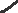 Thứ/ngàyBuổihọcTiếttheoTKBTiếtthứtheoPPCTMôn(Phân môn)Tên bàiĐồ dùngHai22/01158HĐTNSH dưới cờ: Sống an toàn, lành mạnh.Trang phục biểu diễnHai22/012134Tiếng ViệtBài 3. Đọc: Ông bụt đã đến (1 tiết- Tiết 1/3) BGĐT,BNHai22/01396ToánBài 40:Tính chất giao hoán và kết hợp của phép nhân –Trang 11 ( tiết 2/3)BGĐT,BNHai22/014135Tiếng ViệtLuyện từ và câu: Hai thành phần chính của câu. (1 tiết- tiết 2/3)BGĐT,BNHai22/01577 Tiếng AnhUnit 7: Jobs - Lesson 3Hai22/01639Khoa họcBài 19: Đặc điểm chung của nấm ( Tiết 1/2)BGĐT,BNHai22/01720HĐNGCKGIÁO DỤC PHÒNG TRÁNH TAI NẠN THƯƠNG TÍCH Bài 5: Phòng tránh TNTT do ngãBGĐT,BNBa23/01Sáng178Tiếng AnhUnit 7: Jobs - Lesson 3Ba23/01Sáng2136Tiếng ViệtViết: Viết đoạn văn nêu tình cảm, cảm xúc về một người gần gũi, thân thiết (1 tiết – Tiết 3/3)BGĐT,BNBa23/01Sáng397ToánBài 40:Tính chất giao hoán và kết hợp của phép nhân –LT Trang 13 ( tiết 3/3)BGĐT,BNBa23/01Sáng420Toán -TADividing by 2-digit or 3-digit numbers (Chia số tự nhiên với số tự nhiên có 2 hoặc 3 chữ số)Ba23/01Chiều535LS-ĐLBài 16: Dân cư và hoạt động sản xuất ở vùng Duyên hải miền Trung (Tiết 2/3)BGĐT,BNBa23/01Chiều620Công nghệBài 6: Chăm sóc hoa, cây cảnh trong chậu. (Tiết 3/3)BGĐT,BNBa23/01Chiều758HDHÔn tập và củng cố Toán -TVBGĐT,Tài liệụBa23/01Chiều820Thư việnĐọc sách TVSách, truyệnTư24/01Sáng198ToánBài 41: Nhân, chia với 10, 100, 1000…–Trang 14 ( Tiết 1/2)BGĐT,BNTư24/01Sáng279Tiếng AnhUnit 7: Jobs - Fun time and projectTư24/01Sáng3137Tiếng ViệtBài 4. Đọc: Quả ngọt cuối mùa. (Tiết 1/4)BGĐT,BNTư24/01Sáng4138Tiếng ViệtBài 4. Đọc: Quả ngọt cuối mùa. (Tiết 2/4)BGĐT,BNTư24/01Chiều559HĐTNBài 22: Hoạt động giáo dục theo chủ đề: Hành vi xâm hại thân thể.BGĐT,BNTư24/01Chiều639TALKUnit 7 Part 2Tư24/01Chiều759HDHÔn tập và củng cố Toán -TVBGĐT,BNTư24/01Chiều820TinBài 18. Tạo bài trình  chiếuNăm25/01Sáng1139Tiếng ViệtViết: Tìm ý cho đoạn văn nêu tình cảm, cảm xúc về một nhân vật trong văn học. (Tiết 3/4)BGĐT,BNNăm25/01Sáng220Âm nhạc- Hát Hạt mưa kể chuyện- Ôn đọc nhạc Bài số 3BGĐT,BNNăm25/01Sáng399ToánBài 41: Nhân, chia với 10, 100, 1000…–LT Trang 14 ( Tiết 2/2)BGĐ,BNTNăm25/01Sáng440Khoa họcBài 19: Đặc điểm chung của nấm ( Tiết 2/2)BGĐT,BNNăm25/01Chiều540TALKUnit 7 Part 2Năm25/01Chiều639GDTCBài 3 Bài tập rèn kĩ năng bật cao – Trò chơi. T2/6Năm25/01Chiều740LS-ĐLBài 16: Dân cư và hoạt động sản xuất ở vùng Duyên hải miền Trung (Tiết 3/3)BGĐT,BNNăm25/01Chiều820Đạo đứcBài 5: Bảo vệ của công (Tiết 3)BGĐT,BNSáu26/01Sáng1140Tiếng ViệtĐọc mở rộng ( tiết 4/4)BGĐT, BNSáu26/01Sáng280Tiếng AnhUnit 8: Technology - Lesson 1Sáu26/01Sáng3100ToánBài 42: Tính chất phân phối của phép nhân đối với phép cộng –Trang 17 ( Tiết 1/3)BGĐT, BNSáu26/01Sáng420Mĩ thuậtBài 1: Tranh vẽ về biển đảo Việt Nam Sáu26/01Chiều560HDHÔn tập và củng cố Toán -TVBGĐT,BNSáu26/01Chiều640GDTCBài 3 Bài tập rèn kĩ năng bật cao – Trò chơi. T3/6Sáu26/01Chiều760     HĐTNSinh hoạt lớp: Sinh hoạt theo chủ đề: Phòng tránh bị xâm hại. Sơ kết tuầnBGĐT,BN- Tổng số lượt sử dụng ĐDDH: 26- Số lượt sử dụng BGĐT: 25Ngày 18 tháng 1 năm 2024Tổ trưởngBồ Thị Minh Hạnh